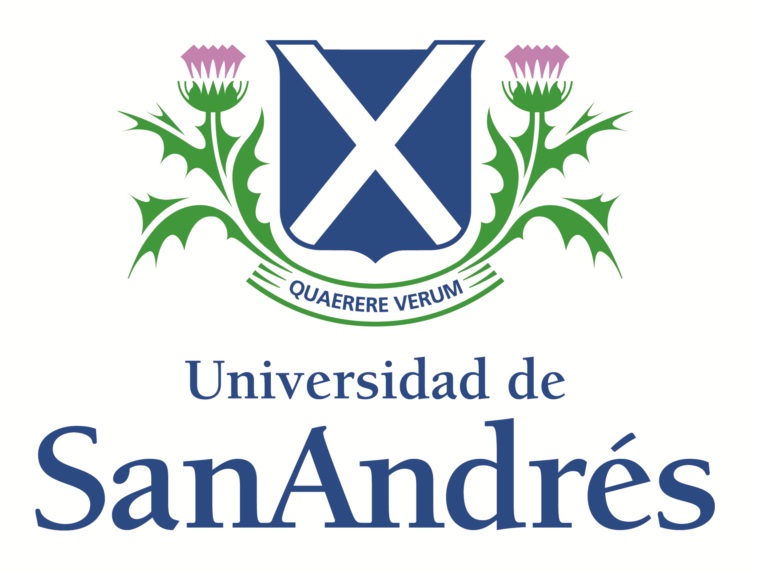 Escrituras periodísticasSemestre de primavera 2016Profesor Alexis Burgos | aburgos@udesa.edu.ar Objetivo de aprendizaje: Que los alumnos adquieran herramientas de redacción que les permitan producir con fluidez y eficacia contenidos asociados a los diferentes géneros periodísticos gráficos y web. A la vez, es un objetivo central de la materia conocer las diferentes gramáticas de producción y consumo de los contenidos periodísticos contemporáneos, así como también ejercitar la producción en contextos de trabajo compatibles con aquellos que encontrarán en los grandes medios masivos. Contenidos: En esta asignatura los alumnos conocerán en profundidad las características principales de los diferentes géneros periodísticos contemporáneos gráficos y web. A la vez, podrán también analizar, ejercitar y discutir las gramáticas de producción y consumo de esos géneros, como también los tiempos  y los contextos en los que los contenidos producto de esos géneros son puestos en circulación. Modalidad de trabajo: La cursada funcionará como un aula taller, en la cual una parte de cada clase se utilizará con fines teóricos y otra será estrictamente práctica y claramente orientada a la producción de los contenidos cuyos géneros se analicen en el apartado teórico. Se espera que los alumnos puedan preproducir los contenidos entre clase y clase, y que la escritura de los textos se realice y discuta en clase. La asistencia obligatoria es del 80%, y en los tiempos regulares y de recuperatorio propuestos por el docente deben entregarse la totalidad de los trabajos diseñados para la cursada, que tiene una clara pretensión de práctica preprofesional. Mecanismo de evaluación: La asignatura cuenta con un parcial presencial que tendrá lugar finalizadas las clases asociadas a los contenidos de la unidad 3, y cuyo recuperatorio será sobre el final de la cursada. El final será presencial, y se prevé una instancia de recuperación para aquellos alumnos que no hayan entregado en tiempo y forma las producciones de las clases regulares. PROGRAMAACTUALIZACIÓN DE LA PRODUCCIÓN GRÁFICAEl texto escrito en el universo web. Publicaciones en medios gráficos en general, en websites, en blogs, en microblogs y en servicios sociales. Puesta en circulación de la producción gráfica en la web. Análisis de casos: Clarín, La Nación, Página|12. SIN LECTOR NO HAY TEXTOModelos contemporáneos de circulación de la producción periodística orientada al papel. Palabras clave, etiquetas y categorías en textos web. SEO y SEM. Titulación, diseño de contenido y organización sintáctica en términos de SEO. Manuales de estilo de periodismo gráfico y web.GÉNEROS PERIODÍSTICOS CONTEMPORÁNEOSNoticia. Crónica. Entrevista. Adecuación y puesta en circulación web de la entrevista. Informes especiales. Informes multimedia. Paratextos gráficos y web. Publicaciones en blogs y microblogs. PREPRODUCCIÓN Diseño de contenidos. Series noticiosas. Fuentes. La empresa periodística. Maquetado de medios gráficos y web. Plantado de textos. Publicadores web y content management systems (CMS). PRODUCCIONES PERIODÍSTICAS TEMÁTICASPlataformas sociales  de publicación de materiales gráficos digitalizados. Configuración y ajuste básico de las plataformas ISSUU, JOOMAG y Calameo. Diseño y maquetado del producto. Jerarquización y plantado del material a utilizar. Puesta en circulación web del producto. Métricas y análisis de consumo. Impacto en redes sociales y circulación controlada.BIBLIOGRAFIA OBLIGATORIAAndreoli, Silvia, Narrativas transmediáticas. Buenos Aires, CITEP, 2013. Becerra, Martín, y Alfonso, Alfredo. La investigación periodística en Argentina, Buenos Aires, Editorial de la UNQ, 2007.Burgos, Alexis, ¿Qué está pasando? Algunas consideraciones sobre las posibles respuestas a la intimidante interpelación de la línea de tiempo de Twitter. Jornadas 2012 de la Carrera de Ciencias de la Comunicación, Facultad de Ciencias Sociales, Universidad de Buenos Aires. Burgos, Alexis, Guía de normativa y estilo, material de la cátedra Taller de Comunicación Periodística de la carrera de Ciencias de la Comunicación de la Facultad de Ciencias Sociales de la Universidad de Buenos Aires.Cobo Ramaní, Cristobal, et al., Knowledge Production and Distribution in the Disintermediation Era. Buenos Aires, Universidad de San Andrés, 2014. Crucianelli, Sandra, Herramientas digitales para periodistas (Segunda edición). Texas, Centro Knight para el periodismo en las Américas, 2015. Franco, Guillermo, Cómo escribir para la web, disponible en https://knightcenter.utexas.edu/Como_escribir_para_la_WEB.pdf. Frankfurt, Harry. Sobre la verdad, Barcelona, Paidós, 2007.Gobbi, Jorge. Twitter: entre flexibilidad interpretativa y los usuarios como agentes de cambio. VIII Jornadas Latinoamericanas de Estudios Sociales de Ciencia y Tecnología, Buenos Aires, 20 a 23 de julio de 2010. Disponible en http://www.mediafire.com/view/?f9fodf5vdeemb13   Mancini, Pablo, Hackear el periodismo. Buenos Aires, La crujía, 2011.Martini, Stella. Periodismo, noticia y noticiabilidad, Buenos Aires, Norma, 2000.Mavrakis, Nicolás, #Findelperiodismo y otras autopsias en la morgue digital, disponible en  http://www.amphibia.com.ar/findelperiodismo-y-otras-autopsias-digitales-ebook/Nielsen, Jakob, Sea sucinto. Escribiendo para la web, disponible en http://www.nngroup.com/articles/be-succinct-writing-for-the-web/Pardo Kuklinski, Hugo.  "El fin de los blogs. La evolución de la escritura colaborativa y las modas en internet", en El fin de los medios masivos. El inicio de un debate. Mario Carlón y Carlos Scolari (comps.), Buenos Aires, La Crujía, 2009. Disponible en http://www.mediafire.com/?3cljhby2bsd7d7j Pérez Tornero, José Manuel, y Tejedor, Santiago, Escribir para la red. Reflexiones sobre la nueva (y vieja) escritura informativa online. Barcelona, Universidad Autónoma de Barcelona, 2014. BIBLIOGRAFIA COMPLEMENTARIA AAVV. Webmaster Guidelines.  (Producción colaborativa disponible en http://www.google.com/support/webmasters/bin/answer.py?hl=en&answer=35769) AAVV. Search Engine Optimization and User Behavior. (Producción colaborativa disponible en http://www.hastingsresearch.com/net/09-SEO-ELIS-encyclopedia-article.html) Jensen, Henry, Convergence Culture. La cultura de la convergencia de los medios de comunicación. Barcelona, Paidós, 2008.Martini, Stella. La prensa gráfica argentina: reflexiones sobre la calidad periodística, la información “socialmente necesaria” y la participación ciudadana en las agendas sobre el delito, disponible en http://www.diariosobrediarios.com.ar/dsd/images/martini.pdf.Smiers, Joost, Un mundo sin copyright. Artes y medios en la globalización. Barcelona, Gedisa, 2006.